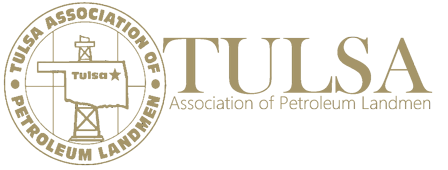 TAPL SPRING EDUCATION SEMINARAPRIL 10, 20148:00 a.m. - 4:30 p.m.AGENDA8:00 – 8:30 a.m.		Registration and Continental Breakfast8:30 – 8:45 a.m.	Dewey Bartlett: Opening Remarks8:45 – 9:45 a.m.	Mike Stack & John Reeves: OK Horizontal      Multi-Unit Wells10:00 – 11:00 a.m.	Richard W. Revels Jr.: Louisiana Unitization 11:10 – 12:10 p.m.	Mickey Olmstead: PSA Wells in Texas12:10 – 1:00 p.m.	Lunch:  Switch preview1:10 – 2:10 p.m.	Dorsey Roach:  Horizontal JOA2:20 – 3:20 p.m.	Faith Orlowski: To Waive or Not to Waive3:30 – 4:30 p.m.	Monty Barnhill: America’s Landmen – Why Ethics?